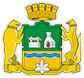                                                                 ___________________заседаниеВ соответствии с Федеральным законом от 6 октября 2003 года № 131-ФЗ «Об общих принципах организации местного самоуправления в Российской Федерации», руководствуясь статьей 26 Устава муниципального образования «город Екатеринбург», Екатеринбургская городская Дума РЕШИЛА:1. Внести в Регламент Екатеринбургской городской Думы, утвержденный Постановлением Екатеринбургской городской Думы от 12 июля 1996 года № 1, 
с изменениями, внесенными Постановлениями Екатеринбургской городской Думы 
от 26 сентября 1996 года № 20, от 10 декабря 1996 года № 36, от 8 июля 1997 года № 75, 
от 26 октября 1999 года № 193, от 28 декабря 1999 года № 199, от 28 января 2003 года № 130, от 25 мая 2004 года № 221, от 7 апреля 2005 года № 10, Решениями Екатеринбургской городской Думы от 24 января 2006 года № 1, от 27 июня 2006 года № 37, от 23 января 
2007 года № 2, от 13 февраля 2007 года № 10, от 27 марта 2007 года № 20, от 27 ноября 
2007 года № 58, от 25 мая 2010 года № 22, от 2 ноября 2010 года № 52, от 26 апреля 
2011 года № 48, от 23 апреля 2013 года № 23, от 10 декабря 2013 года № 32, от 11 февраля 2014 года № 8, от 28 октября 2014 года № 69, от 25 апреля 2017 года № 37 (далее – Регламент), следующие изменения:1) дополнить статью 39 Регламента абзацами следующего содержания: «В случае отсутствия депутата на заседаниях постоянной комиссии, членом которой он является, более двух раз подряд без уважительной причины (перечень уважительных причин предусмотрен пунктом 2-1 статьи 11 настоящего Регламента), данная постоянная комиссия включает в проект повестки своего очередного заседания вопрос о вынесении данному депутату предупреждения о недопустимости нарушения норм Регламента и  размещает на официальном сайте Екатеринбургской городской Думы в информационно-телекоммуникационной сети «Интернет» (www.egd.ru) (далее по тексту – официальный сайт) сведения о невыполнении депутатом своих обязанностей по присутствию на заседаниях постоянной комиссии, членом которой он является. В случае отсутствия депутата на заседании Думы без уважительной причины информация о таком отсутствии размещается на официальном сайте»;2) дополнить статью 42-1 Регламента абзацем следующего содержания:«В случае неисполнения депутатом своих обязанностей, установленных статьей 39 настоящего Регламента, размер компенсации расходов, связанных с осуществлением депутатской деятельности, уменьшается за каждый документально подтвержденный случай неисполнения депутатом своих обязанностей, предусмотренных статьей 39 настоящего Регламента, при отсутствии уважительных причин, предусмотренных пунктом 2-1 статьи 11 настоящего Регламента, в следующих размерах:- На 1/8 от суммы компенсации расходов, связанных с осуществлением депутатской деятельности, для депутата, который является членом двух постоянных комиссий;- На 1/6 от суммы компенсации расходов, связанных с осуществлением депутатской деятельности, для депутата, который является членом одной постоянной комиссии;- На ¼ от суммы компенсации расходов, связанных с осуществлением депутатской деятельности, для депутата, который не является членом постоянных комиссий.К документам, подтверждающим неисполнение депутатом своих обязанностей, относится: протокол заседания Думы, протокол заседания постоянной комиссии, членом которой является депутат».2. Настоящее Решение вступает в силу со дня его официального опубликования.3. Опубликовать настоящее Решение в «Вестнике Екатеринбургской городской Думы», на официальном сайте Екатеринбургской городской Думы в информационно-телекоммуникационной сети «Интернет» (www.egd.ru).4. Контроль исполнения настоящего Решения возложить на постоянную комиссию по местному самоуправлению, культурной и информационной политике и связям с общественностью (Шарапов А.Н.).Глава Екатеринбурга – Председатель Екатеринбургской городской Думы                                          Е.В. РойзманРОССИЙСКАЯ ФЕДЕРАЦИЯ ЕКАТЕРИНБУРГСКАЯ ГОРОДСКАЯ ДУМАШЕСТОЙ СОЗЫВ__________________ 2017 годаг.ЕкатеринбургО внесении изменений в РегламентЕкатеринбургской городской Думы                                          проект